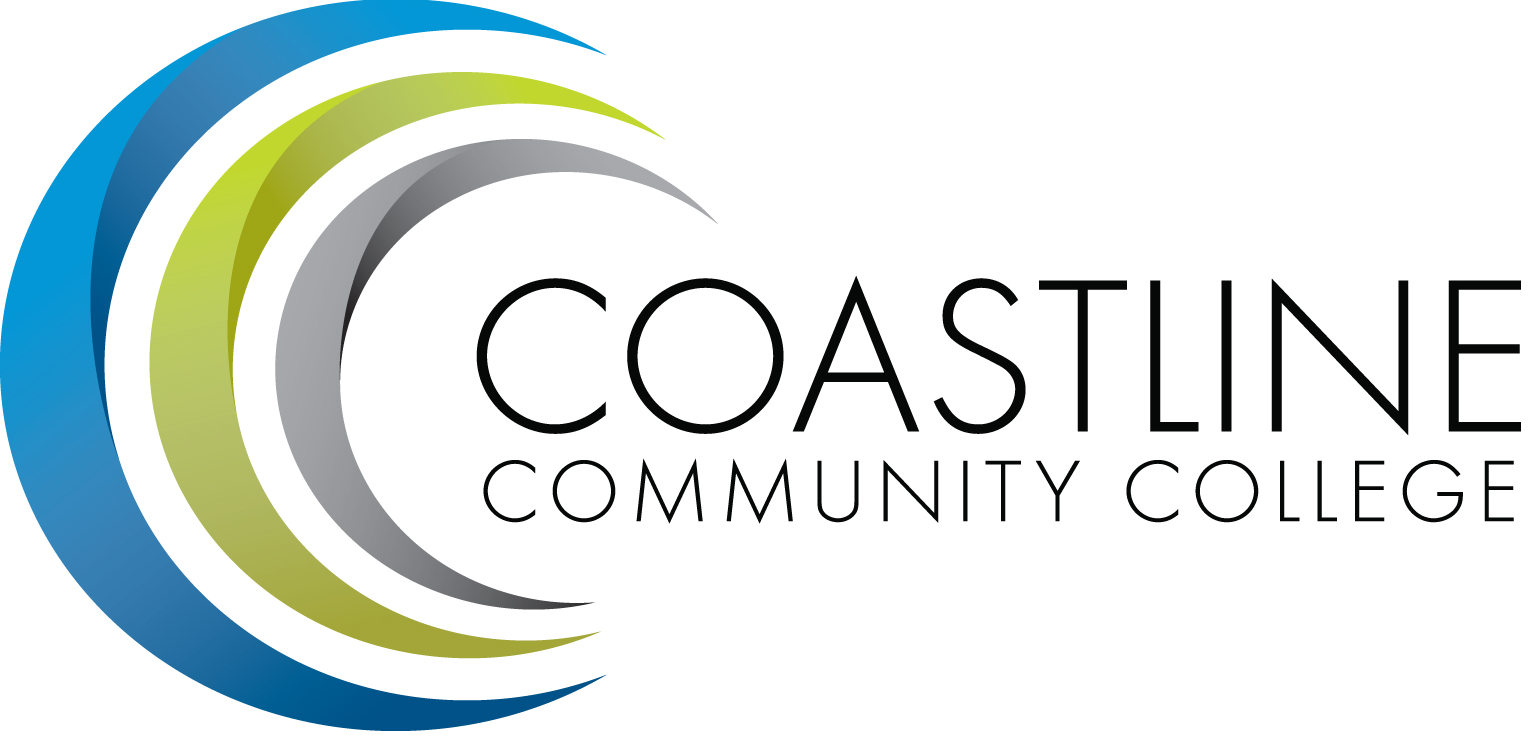 CALL TO ORDER Roll CallWelcome Adoption of Agenda Approval of Minutes: October 19, 2016REPORTS2.1 Accreditation (new standards)					V. Rodriguez & D. Pittaway2.2 Instruction and Student Services Wing Priorities			V. Rodriguez & R. Miyashiro3.     STANDING REPORTS 3.1 Accreditation							V. Rodriguez3.2 Budget Committee						R. Lockwood3.3 Program Review							A. Zentner3.4 Grants								D. Aistrich3.5 President’s Report							L. Adrian3.6 Wing Reports							V. Rodriguez, C. Nguyen, R. Miyashiro3.7 College Council							V. Rodriguez3.8 Facilities								C. Nguyen3.9 MECTBD 							J. Groot3.10 Student Success Committee					B. Keeler3.11 Institutional Effectiveness Grant					A. Zentner3.12 College Promise							L. Adrian3.13 Other Committees						Committee4. ANNOUNCEMENTS (1-2 minutes per)5.  ADJOURNMENT